REQUERIMENTO Nº 93/2017Assunto: Solicita à Companhia Paulista de Força e Luz (CPFL), providências para a execução de poda de árvores na Rua Natal de Sordi, Bairro Novo Cruzeiro, conforme especifica.Senhor Presidente,CONSIDERANDO que as árvores estão enroscadas na fiação elétrica e segundo relatos de moradores, que quando ocorrem chuvas fortes com ventanias o fornecimento elétrico da rua fica prejudicado, causando transtornos a todos enquanto a CPFL não restabelece o fornecimento elétrico.REQUEIRO, nos termos regimentais e após ouvido o Douto e Soberano plenário, que seja oficiado a Companhia Paulista de Força e Luz (CPFL), para que se realize a poda das referidas árvores (imagem anexa) que estão enroscadas na fiação elétrica na Rua Natal de Sordi, próximo ao número 284 do Bairro Novo Cruzeiro. SALA DAS SESSÕES, 24 de fevereiro de 2017HIROSHI BANDO    Vereador – Vice Presidente – PP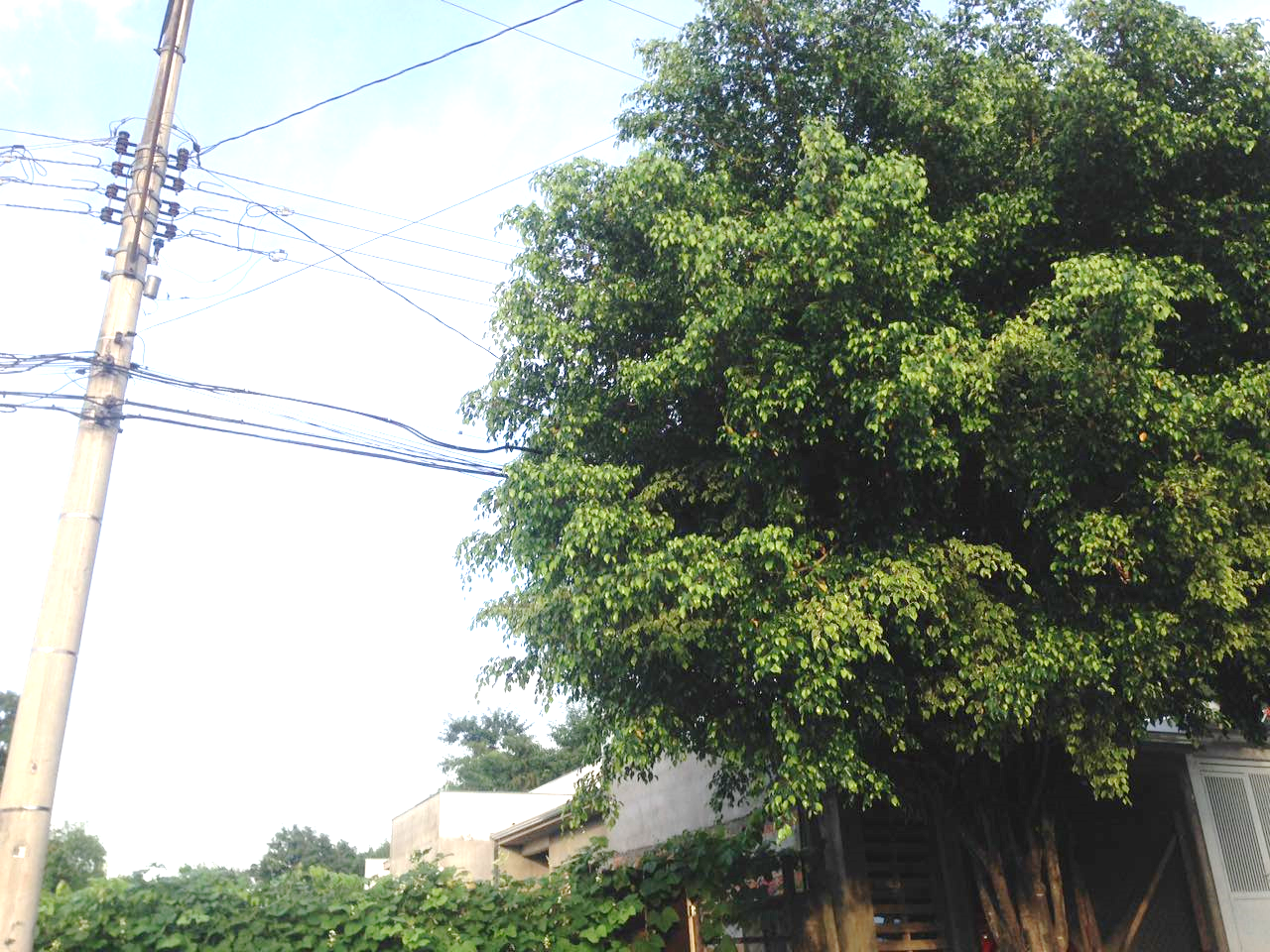 